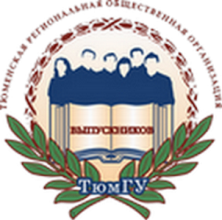 ТЮМЕНСКАЯ РЕГИОНАЛЬНАЯ ОБЩЕСТВЕННАЯ ОРГАНИЗАЦИЯ ВЫПУСКНИКОВ ТЮМЕНСКОГО ГОСУДАРСТВЕННОГО УНИВЕРСИТЕТА	РЕШЕНИЕправления организацииот 25.09.2015 г.										№ 1О награждении Почётным знаком"За личный вклад"	Заслушав информацию президента организации Н.М. Добрынина о награждении и в соответствии с Положением о Почётном знаке ТРООВ ТюмГУ "За личный вклад"в связи с 30-летием юридического образования в регионе правление решило:- наградить Почётным знаком "За личный вклад" в развитие и укрепление юридического образования в регионе и оказание практической помощи в деятельности Тюменской региональной общественной организации выпускников Тюменского государственного университета Валеева Эрнеста Абдуловича, депутата Государственной Думы Федерального Собрания Российской Федерации.Президент организации						Н.М.Добрынин